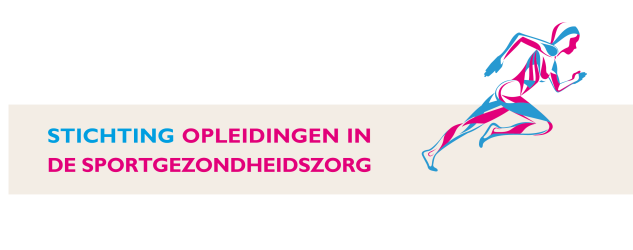 Conceptprogramma: Na COVID-19 in de spreekkamer en op het veld Datum:	25 september 2020Docenten: 	Mevr. Drs. M. van Vessem (AIOS sportgeneeskunde, Máxima MC)	Mevr  Dr. C. Bakker (revalidatiearts, Máxima MC)		Dhr. Dr. V. Niemeijer (sportarts, Elkerliek Ziekenhuis)	Dhr. Drs. E. Jansen (huisarts, Gemert)	Dhr. Drs. P. Komdeur (sportarts, St. Maartenskliniek)	Dhr. Drs. E. Goedhart (sportarts, NOC*NSF)	Dhr. Drs. R. Rozenberg (sportarts, Erasmus UMC)09.00	-	09.30	uur 	Ontvangst met koffie en thee09.30	-	10.00	uur	Opening en introductie van de dag COVID-19 in Nederland: wat weten we nu? Marieke van Vessem10.00	-	10.40	uur	Revalidatie na COVID-19: wat is er nodig? Chantal Bakker10.40	-	11.00	uur	Pauze
11.00	-	11.40	uur	Fitheid na COVID-19-infectie: hoe erg is het en waar liggen de problemen? Victor Niemeijer11.40	-	12.20	uur	Wearables, hartslagvariabiliteit en COVID-19. Erik Jansen 12.20	-	13.00 	uur	Lunch1300	-	13.40	uur	Sportduiken na COVID-19-infectie: gevolgen voor de duikkeuring Prashant Komdeur 13.40	-	14.20	uur	Topsport en COVID-19: voor welke taak staat de teamarts? 				Edwin Goedhart14.20	-	14.40	uur	Pauze14.40	-	15.20	uur	Postviraal vermoeidheidssyndroom: wat is er bekend en wat kunnen we eraan doen? Robert Rozenberg 15.20	-	16.00	uur	Zware inspanning verhoogt de kans op infectie. Of is het tegendeel waar? Wat zegt de wetenschap? Robert Rozenberg16.00	-	16.30	uur	Afsluitend overzicht en mogelijke onderzoeks scoop.